Муниципальное бюджетное дошкольное образовательное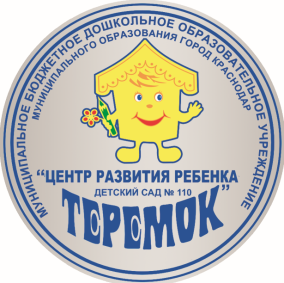 учреждение муниципального образования город Краснодар
«Центр развития ребёнка – детский сад №110 «Теремок»Музыкальное развлечениедля детей среднего дошкольного возраста:«Играют ребятки в зимние святки»Музыкальный руководитель: Зубова О.В.Дата:13.01.2021гКраснодар 2021СВЯТКИДети входят в зал под музыку и садятся.Ведущая: Ребята я приветствую вас в нашем  музыкальном зале. А собрались мы сегодня здесь не просто так. Вот для чего : Зимой, сразу после Нового года – 7 января, вся наша страна празднует светлый праздник Рождества Христова! Рождество Христово – что это за праздник вы знаете? Это день рождения Христа – нашего Бога, который нам всегда помогает. А после Рождества сразу начинаются Святки-это гулянья, на которых все люди прославляют праздник Рождества. Вот и мы с вами здесь собрались, чтоб веселиться, гулять, Рождество прославлять и с елочкой попрощаться.Какое же Рождество без снега? Снежинки, снежинки выходите в танце весело кружите.Танец «Белые снежинки»Вед. Сколько снега налетело, давайте поиграем в снежки!                                            Игра в снежкиА давайте мы с вами отправимся в сказку и посмотрим как сказочные герои Святки празднуют.Выключается  свет,  включается цветомузыка.   Около елки на печи спит Емеля.Ведущая: Ребята, слышите кто-то храпит. В какую это мы сказку попали.Это же Емеля на печке спит, греется.Эй, Емеля вставай, да гостей принимай!Емеля: (потягивается)Кто здесь?Ведущий: Здравствуй Емеля! Это мы дети на святки пришли. Встречай гостей, чего лежишь на печи, али замерз?Емеля: Да, замерз, а вам что не холодно?Вед:  А мы вообще мороза не боимся! И сейчас тебе покажем!Песня  «Мы мороза не боимся», стихи О. Высотской, музыка Г.Полетаевой.Емеля:  Ух, согрелся с вами. Так чего  у вас за праздник?Ведущая: Емеля Рождество же было, а теперь Святки.Емеля: Какое Рождество, какие Святки! Ничего не знаю , все проспал, все проспал..(вздыхает)Ведущая: Не расстраивайся Емеля. Мы тебе все про Рождество и святки расскажем.Звучит музыка , заходят колядовщики с мешочками и поют колядку.КолядкаЕмеля: А вы кто такие?Коляда1: А мы колядовщики. Песни поем да угощенья ждем.Ведущий : Емеля, давай угостим их баранками, уж больно хорошо поют!Колядовщики: Ой, спасибо!, за награду! А вы играть умеете?Вед: Умеем!Игра «Наши дети в санки сели»Емеля: Знаю я одну игру, Вам ее я покажу, В круг скорее все вставайте,И игру все начмнайте!Игра «Передай клубочек»Дети передают клубок под музыку, у кого клубок остановится с окончанием музыки, тот выполняет задание по желанию –танцует, поет или рассказывает стих)Игра «Гадание»Дети достают из мешочка разные предметы, а ведущий говорит, что ожидает в новом году. Например: лук-здоровье, зеркало-красота, конфета-сладкая жизнь, бусы-модничать целый год будешь, лента-к путешествию и т.д.Ведущая: Емеля, скоро нам в детский сад возвращаться. Но ты не грусти, посмотри на наш танец веселый.Пляска «Подружились»Емеля: Спасибо вам ребята за танец красивый, за то что научили меня как Святки праздновать.Вед: До свидания Емеля, полетим мы в наш садик. А ты нас не забывай в гости приходи.Летим в  детский садик.Ведущая: Чтож ребята закончились новогодние праздники. Давайте попрощаемся с елочкой и задуем ее огоньки. (дуем)До свидания елочка! До следующего года!А вы, мои дорогие заслужили за песни и пляски свои угощенье.Раздаем сушки.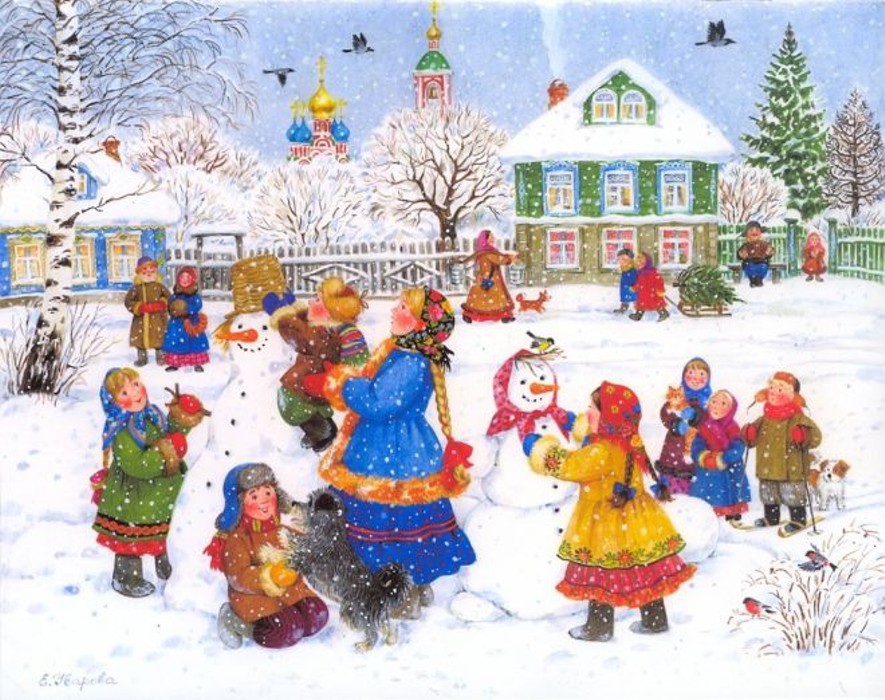 